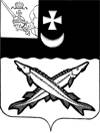 КОНТРОЛЬНО-СЧЕТНАЯ КОМИССИЯ БЕЛОЗЕРСКОГО МУНИЦИПАЛЬНОГО РАЙОНА  ЗАКЛЮЧЕНИЕ на отчет об исполнении бюджета Куностьского сельского поселения за 9 месяцев 2019 года 08 ноября 2019 года         Заключение КСК района  на отчет об исполнении бюджета Куностьского сельского поселения за 9 месяцев 2019 года подготовлено в соответствии с Положением  «О контрольно-счетной  комиссии Белозерского муниципального района», иными нормативными правовыми актами Российской Федерации.    При подготовке заключения использованы отчетность и информационные материалы, представленные Финансовым управлением Белозерского муниципального района.В соответствии с решением Совета Куностьского сельского поселения от 15.05.2019 №16 «Об утверждении Положения о бюджетном процессе в Куностьском сельском поселении»  отчет об исполнении  бюджета поселения (ф.0503117) за первый квартал, полугодие и девять месяцев текущего финансового года утверждается постановлением администрации поселения и направляется  в Совет поселения и контрольно-счетную комиссию района (далее – КСК района).   Отчет об исполнении  бюджета поселения за 9 месяцев 2019 года  (далее – отчет об исполнении бюджета) утвержден постановлением администрации Куностьского сельского поселения от 17.10.2019  № 64 и представлен в КСК района  в соответствии с п. 4 статьи 7.1 Положения  о бюджетном процессе в Куностьском  сельском поселении. Анализ отчета об исполнении бюджета проведен КСК района в следующих целях:сопоставления исполненных показателей  бюджета поселения за 9 месяцев 2019 года с годовыми назначениями, а также с показателями за аналогичный период предыдущего года;выявления возможных несоответствий (нарушений) и подготовки предложений, направленных на их устранение.Общая характеристика бюджета поселенияОтчет об исполнении бюджета поселения составлен в форме приложений: 1 – по доходам бюджета поселения, 2 – по расходам  бюджета поселения по разделам, подразделам классификации расходов, 3 – по источникам внутреннего финансирования дефицита бюджета поселения.    Основные характеристики  бюджета поселения  на 2019 год утверждены решением Совета Куностьского сельского поселения от  25.12.2018 №36. Изменения в решение Совета поселения «О  бюджете Куностьского  сельского поселения на 2019 год и плановый период 2020 и 2021 годов» в отношении основных характеристик  за 9 месяцев  2019 года   вносились 5 раз (решение от 22.02.2019 №7, решение от 20.03.2019 №15, решение от 15.03.2019 №24, решение от 28.06.2019 №27, решение от 30.09.2019 №29).    В результате внесенных изменений в бюджет поселения:- объем доходов увеличен на 1935,4 тыс. руб. или на 31,7% и составил 8042,7 тыс. руб.;- объем расходов увеличен на 2889,4 тыс. руб.   или на 47,3% и составил 8996,7 тыс. руб.;- утвержден дефицит бюджета в сумме 954,0 тыс. руб. (в пределах остатка средств на счете по учету средств бюджета по состоянию на 01 января 2019 года).    За 9 месяцев  2019 года доходы бюджета поселения составили   4095,8 тыс. рублей  или  50,9% к годовым назначениям, в том числе налоговые и неналоговые доходы – 1876,3 тыс. руб. (61,5%), безвозмездные поступления – 2219,5 тыс. руб. (44,5%).     Расходы  бюджета поселения исполнены в сумме 4941,5  тыс. руб. или 54,9% к утвержденным годовым назначениям.Исполнение основных характеристик  бюджета поселения за 9 месяцев 2019 года в сравнении с аналогичным периодом 2018 года характеризуется следующими данными.Таблица № 1                                                                                       тыс. рублейПо сравнению с аналогичным периодом  2018 года доходы  бюджета поселения увеличились  на 1434,4 тыс. руб.  или на 53,9%;  расходы увеличились  на 2227,5 тыс. руб.  или в 1,8 раза. Бюджет поселения за 9 месяцев  2019 года исполнен с дефицитом в сумме 845,7 тыс. руб., за аналогичный период 2018 года бюджет исполнен с дефицитом в сумме 52,6 тыс. руб.Доходы  бюджета поселения          Налоговые и неналоговые доходы исполнены в сумме  1876,3 тыс. руб. или 61,5% к утвержденным назначениям в сумме 3050,0 тыс. руб. По сравнению с аналогичным периодом  2018 года налоговые и неналоговые доходы снизились на 86,7 тыс. руб. или на 4,4%. Данные по поступлению доходов в бюджет поселения приведены в приложении №1.Налоговые доходы исполнены в сумме 1857,0 тыс. руб. или на 61,3% к плановым назначениям в сумме 3027,2 тыс. руб. В отчетном периоде основным источником налоговых доходов  бюджета поселения являлся налог на доходы физических лиц. Общий объем указанного налога  составил 1749,5 тыс. руб.  или  69,5% от запланированной суммы в 2515,5 тыс. руб.  Доля налога на доходы физических лиц в налоговых доходах бюджета составляет 94,2%, что на 7,8% больше уровня 2018 года. Основные налогоплательщики в бюджет Куностьского сельского поселения:- АО «Белозерский леспромхоз»;- МОУ «Мондомская СОШ»;- БУЗ ВО «Белозерская ЦРБ».  Поступление налога на имущество физических лиц  за 9 месяцев 2019 года составило 32,3 тыс. руб. или 15,1% от плановых назначений. По сравнению с аналогичным периодом  2018 года поступления  налога на имущество физических лиц  сократилось на 116,3 тыс. руб. или в 4,6 раза.  Поступление земельного налога составило 68,4 тыс. руб.  или 23,7% от плановых назначений. По сравнению с аналогичным периодом  2018 года поступление земельного налога снизилось  на 29,0 тыс. руб.  или на 29,8%.   Доходы от уплаты государственной пошлины за 9 месяцев 2019 года составили  6,8 тыс. руб. По сравнению с аналогичным периодом 2018 года поступления  государственной пошлины  снизилось  на 4,1 тыс. руб. или  на 37,6%.  Неналоговые доходы на 2019 год  запланированы в размере 22,8 тыс. руб.,  за 9 месяцев 2019 года в бюджет поселения  поступили в размере 19,3 тыс. руб.Доходы от  компенсации затрат бюджетов поселений за 9 месяцев 2019 года  поступили в размере 5,1 тыс. руб., запланированы на год в размере 5,1 тыс. руб.  За аналогичный период  2018 года такие поступления составили 19,1 тыс. руб. при плановых назначениях в размере 49,5 тыс. руб.Прочие поступления от денежных взысканий составили 12,7 тыс. руб. при плановых назначениях в 12,7 тыс. руб.Прочие неналоговые доходы за 9 месяцев  2019 года поступили в сумме 1,5 тыс. рублей или 30,0% от плановых назначений. По сравнению с аналогичным периодом  2018 года поступления снизились  на 7,8 тыс. руб. или в 6,2 раза.           Согласно данным таблицы 1  по поступлениям собственных доходов можно сделать вывод, что за 9 месяцев 2019 года в сравнении с аналогичным периодом 2018 года  по всем налоговым доходам, за исключением налога на доходы физических лиц, наблюдается  отрицательная   динамика. По поступлениям неналоговых доходов динамика также отрицательная. Безвозмездные поступления          Безвозмездные поступления в бюджет поселения составили 2219,5 тыс. руб. или  44,5 % к утвержденным назначениям в сумме 4992,7 тыс. руб. По сравнению с аналогичным периодом  2018 года безвозмездные поступления увеличились   на 1521,1 тыс. руб., их доля в общих доходах бюджета поселения составила 54,2%. В отчетном периоде дотации бюджетам сельских поселений на  поддержку мер по  обеспечению сбалансированности бюджетов  поступили в сумме 414,5 тыс. рублей или 100,0% к утвержденным назначениям в сумме 414,5 тыс. руб. По сравнению с аналогичным периодом 2018 года поступление дотаций увеличилось   на 268,9 тыс. руб. или в 2,9 раза.В отчетном периоде дотации бюджетам сельских поселений на  выравнивание бюджетной обеспеченности поступили в сумме 139,8  тыс. руб. или 100,0% к утвержденным назначениям в сумме 139,8 тыс. руб. За аналогичный период  2018 года поступления таких дотаций не было.Субвенции за 9 месяцев 2019 года поступили в сумме 69,5 тыс. рублей или 75,1% к утвержденным назначениям в сумме 92,5 тыс. руб. Субсидии бюджетам поселений за 9 месяцев 2019 года поступали в сумме 983,4 тыс. рублей или 83,5% при утвержденных  годовых назначениях   1177,2 тыс. руб.  Межбюджетные трансферты, передаваемые бюджетам сельских поселений из бюджетов муниципальных районов на осуществление  части полномочий по решению вопросов местного значения в соответствии с заключенными соглашениями, за 9 месяцев 2019 года составили 554,4 тыс. рублей или 17,8% от утвержденных назначений.  По сравнению с аналогичным периодом  2018 года поступление увеличилось   на  231,7  тыс. руб. или в 1,7 раза.Прочие безвозмездные поступления составили 24,0 тыс. руб.,  за аналогичный период 2018 года такие поступления составили 15,2 тыс. руб. Плановый показатель на 2019 год составляет 24,0 тыс. руб.  Кассовый план по доходам  на 9 месяцев 2019 года утвержден в объеме 6578,4 тыс. рублей или  81,8% от годовых назначений, исполнение составило 62,3 %.Расходы  бюджета поселения Расходы  бюджета на 2019 год первоначально были утверждены в сумме 6107,3 тыс. руб. В течение 9 месяцев  2019 года плановый объем расходов уточнялся  пять  раз и в окончательном варианте составил 8996,7 тыс. руб., что больше первоначального плана в 1,5 раза.Исполнение  бюджета по разделам классификации расходов отражено в приложении №2.За 9 месяцев 2019 года расходы  бюджета поселения  исполнены в сумме 4941,5 тыс. руб. или на 54,9% (9 месяцев  2018 года – 66,6%). По сравнению с аналогичным периодом  2018 года расходы увеличились  на 2227,5 тыс. руб. или в 1,8 раза. Исполнение бюджета поселения по расходам от уточненного на год по разделам составило:- «Общегосударственные вопросы» - 70,5%;- «Национальная оборона» - 57,3%;- «Национальная безопасность и правоохранительная деятельность» - 1,0%;- «Национальная экономика» - 50,7%;- «Жилищно-коммунальное хозяйство» - 47,3%;- «Социальная политика» - 63,6%.Социальная направленность в поселении отсутствует - расходы на социальную сферу составляют незначительную часть в общей сумме расходов.В отчетном периоде  бюджет поселения  исполнен ниже 75% (плановый процент исполнения) по всем разделам. По разделам «Образование» и «Физическая культура и спорт» расходы не произведены. Дефицит  бюджета поселения    Первоначальным решением Совета поселения дефицит не утвержден.  Решением Совета Куностьского сельского поселения от 22.02.2019 №7 дефицит утвержден в размере  954,0 тыс. руб. или 31,4% от общего объема доходов без учета объема безвозмездных поступлений.   Бюджет поселения за 9 месяцев  2019 года исполнен с дефицитом в размере 845,7 тыс. руб.Сведения по дебиторской и кредиторской задолженности к отчету не приложены, дополнительно контрольно-счетной комиссией не запрашивались, в связи с этим анализ дебиторско-кредиторской задолженности  не произведен.Вывод           1. Бюджет Куностьского сельского поселения за  9 месяцев  2019 года исполнен:- по доходам в сумме  4095,8 тыс. рублей  или на 50,9%;            - по расходам  в сумме 4941,5 тыс. рублей  или на 54,9%;            - с дефицитом – 845,7 тыс.  рублей.	2. Поступления от налоговых доходов составили 1857,0 тыс. руб. или 61,3% к годовому бюджету.          3. Поступления от неналоговых доходов составили 19,3 тыс. руб. или 84,6% к годовому бюджету.          4. Объем безвозмездных поступлений составил 2219,5 тыс. руб. или 44,5 % к годовому бюджету.Аудитор контрольно-счетной комиссии Белозерского муниципального района:                        В.М.ВикуловаНаименованиеИсполнение за 9 месяцев  2018 годаПлан  2019   года (в первоначальной редакции)План 2019 года (в уточненной редакции)Исполнение за 9 месяцев  2019 года % исполнения гр.5/гр.4Отклоне ние уточнен. показате лей от первоначально утвержден. (гр. 4-гр.3)Отношение уточнен. показателей к первоначально утвержденным ( %) гр.4/гр.3Отклонение 9 месяцев  2019 года от 9 месяцев  2018 (гр.5-гр.2)Отношение 9 месяцев 2019 года к 9 месяцам 2018        ( %)(гр.5/ гр.2)12345678910Всего доходов2661,46107,38042,74095,850,91935,4131,71434,4153,9Всего расходов2714,06107,38996,74941,554,92889,4147,32227,5182,1Дефицит (+), профицит (-)  +52,6+954,0+845,7